 A Tiszaújváros Warrior egy verseny, amelyben egyéni indulók mérkőznek meg egymással. A versenyzőknek speciálisan kiépített akadálypályát kell leküzdeniük, ahol a taktika erősen közrejátszik a végeredmény kialakulásában. 
Az akadálypályát különböző készségek tesztelésére terveztük, hasonlóan a napjainkban különböző kereskedelmi televíziókban futó hasonló versenyek mintájára. Mindegyik elemnek megvan a saját témája és nehézsége, azért, hogy a versenyzők fizikai és szellemi képességeit próbára tegyék. Fontos a sebesség, az egyensúly, a rugalmasság, az erő, az ügyesség, a koordináció, és a kiváló koncentráció.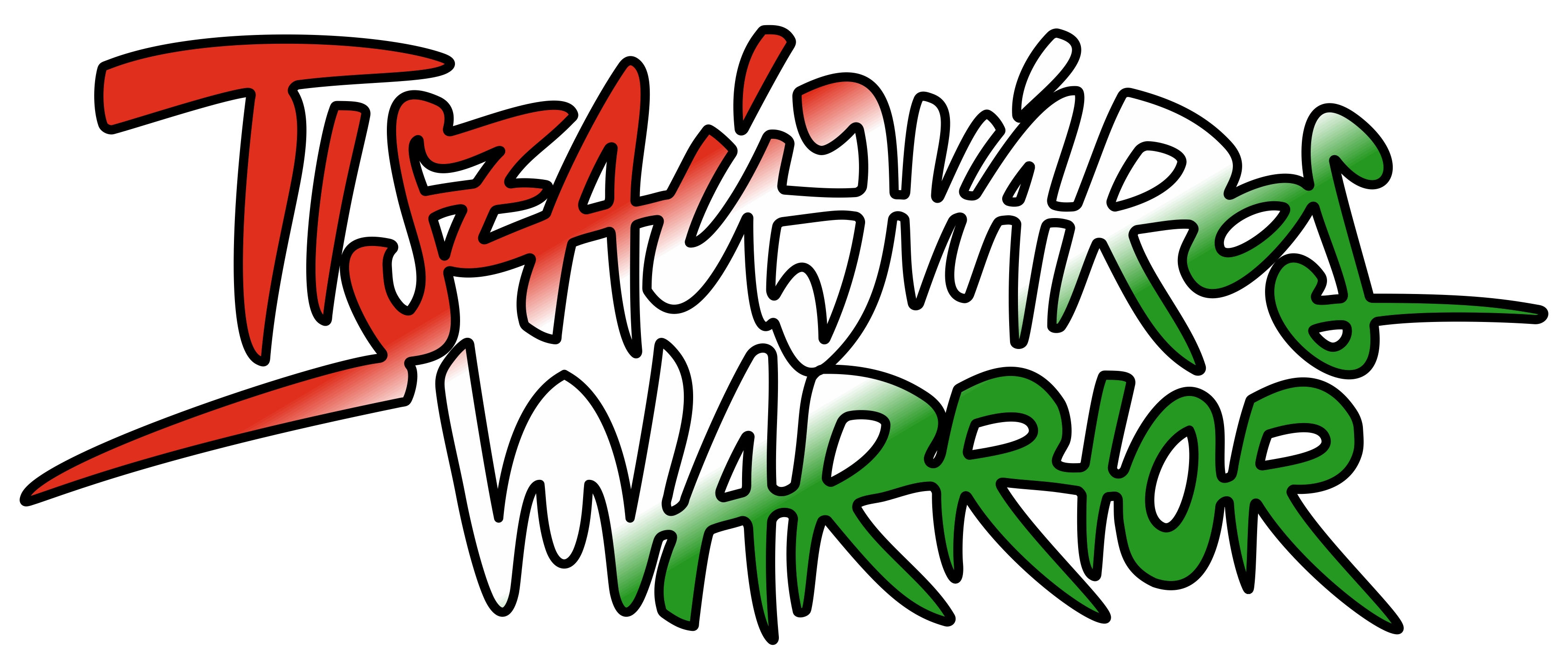 A versenyzők mindig párban indulnak és teljesen azonos pályát kell teljesíteniük a lehető legjobban, hogy biztosítsák helyüket a következő fordulóban. Mindig csak a győztes juthat tovább a következő fordulóba. Azt, hogy kinek ki lesz az ellenfele, a szerencse dönti el a sorsolásnál. 
A játék végén csak egy maradhat. A Tiszaújváros Warrior bajnoka.Időpont: 2019. július 10. (szerda) elődöntö:16:30döntő: 18:30Helyszín: Tiszaújváros, Bethlen Gábor útRésztvevők: 32 fő, nők és férfiak vegyesen. A részvétel alsó korhatára a betöltött 16. életév.Versenyforma az elődöntőben és döntőben: Kieséses rendszerbenDíjazás: Az abszolút győztes 250.000 Ft értékű műszaki vásárlási utalványt nyer!  Az abszolút győztessel ellenkező nemű versenyzők közötti legjobb helyezett 50.000 Ft értékű utalvánnyal gazdagodik (férfi abszolút győztes esetén a legjobb nő, illetve fordítva).Minden versenyző egyedi emblémázott pólót és egy sorsjegyet kap, mellyel részt vesznek a Triatlon Nagyhét ajándéksorsolásán.